За 2013 год  были заключены и произведены подрядные работы с ООО «Стройкомплекс» г. Владивосток по работам:1. Ремонт кровли спортивного зала в здании Чукотского северо-восточного техникума посёлка Провидения, площадью – 236 м2.2. Ремонт фасада спортивного зала в здании Чукотского северо-восточного техникума посёлка Провидения, площадью – 420 м2.Заключены и произведены подрядные работы с ООО «Чукотстройтрест» г. Владивосток по внутренней отделке спортивного зала в здании Чукотского северо-восточного техникума посёлка Провидения.Собственными силами проведены ремонтные работы:Косметический ремонт  третьего, четвертого этажа общежития (замена обоев, окраска обоев, стен и  потолков, покраска полов),  Косметический ремонт  учебных классов № 500,501,502,503,504,506,508,509, 511 (обшивка стен панелями МДФ, замена дверей, ремонт пола)  Проведена дополнительно ревизия и ремонт канализации общежитияОтремонтирован пищеблок.Проведена замена межкомнатных дверей 2 этажа общежития – в количестве 38 шт.Проведена замена входных дверей в общежитии, учебном корпусе и столовой в количестве – 7 шт. Проведен ремонт лестничных пролетов (запасного выхода) с первого по второй этаж учебного корпуса.Для улучшения условий проживания в общежитии была приобретена мебель ( столы письменные -20 штук, тумбочки-40 штук). Общежитие на 100 % было укомплектовано мелким хозяйственным инвентарём. Обновлен мягкий инвентарь в общежитии.	Для обеспечения учебного процесса были закуплены учебные пособия для производственного обучения. Укомплектованы учебные мастерские «Устройство автомобиля» и «Слесарная мастерская».        Библиотечный фонд за 2013 год был увеличен на 200 тысяч рублей, закуплены учебники.Заключены договора на установку и обслуживание пожарной сигнализации.На 30 процентов по сравнению с 2012 годом увеличены поступления денежных средств  по приносящей доход деятельности. За счет вышеуказанных доходов приобретен духовой шкаф и иной инвентарь в столовую, электроинструменты и оргтехника.В планах на 2014 год  приоритетом будет значиться:1.Отделочные работы  в здании Чукотского северо-восточного техникума посёлка Провидения, учебного корпуса №2.2. Косметический ремонт  во внутренних помещениях (комнатах общежития, учебных кабинетах)  здании Чукотского северо-восточного техникума посёлка Провидения.Директор                                                                                                                      А.М.Шамов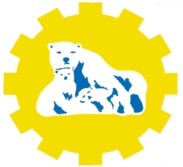 Государственное автономное профессиональное образовательное учреждение Чукотского автономного округа «Чукотский северо-восточный техникум посёлка Провидения»_________________________________________________________________________________________689251 Чукотский АО п. Провидения  ул. Полярная 38  телефон: 2-23-53, 2-24-68  факс: 2-2441E-mail:  spu2@bk.ruОТЧЁТ О РАБОТЕ ЗА 2013 годУЧЕБНАЯ РАБОТАІ. Основные положенияГосударственное автономное профессиональное образовательное учреждение Чукотского автономного округа «Чукотский северо-восточный техникум посёлка Провидения» в 2013 году проводило обучение по программам профессиональной подготовки в соответствии с: Федеральным законом РФ от 29.12.2012 года №273-ФЗ «Об образовании в Российской Федерации»; Приказ  Минобразования и науки РФ №555 от 20.05.2010г. «Автомеханик»; Приказ Минобразования и науки РФ № 768 от 13.07.2010 г. «Делопроизводитель»; Приказ Минобразования и науки РФ № 493 от 12.05.2010г. «Закройщик»; Приказ  Минобразования и науки РФ №304 от 08.04.2010г. «Продавец, контролер - кассир»; Приказ  Минобразования и науки РФ №389 от 08.10.2009г. «Тракторист – машинист сельскохозяйственного производства»; Приказ  Минобразования и науки РФ №568 от 09.11.2009г. «Охотник промысловый»; Приказ  Минобразования и науки РФ №523 от 05.11.2009г. «Хозяйка усадьбы»; Приказ  Минобразования и науки РФ №365 от 06.04.2010г. «Мастер по обработке цифровой информации»; Приказами и Постановлениями Департамента образования, культуры и молодежной политики ЧАО; Положениями и Уставом техникума (училища). В училище обучались следующие учебные группы:- № 1112 «Продавец, контролер - кассир»- № 1212 «Делопроизводитель»- № 1312 «Автомеханик» - № 1412 «Тракторист – машинист сельскохозяйственного производства» - № 1512 «Закройщик»- № 1612 «Охотник промысловый» (с. Энурмино)В техникум проведен набор и в настоящее время обучаются:-№1113 «Водитель автомобиля категории «В» и «С»-№1213 «Учетчик»-№1313 «Оператор электронно-вычислительных и вычислительных машин»-№1413 «Слесарь по ремонту автомобилей»Платные образовательные услуги:- № 1712 «Оператор ЭВМ»- №1812 «Водитель автомобиля категории В,С»-№ 1613 «Мастер производственного обучения (инструктор по обучению вождению автомобиля)»Профессиональная подготовка проводилась в соответствии федеральными государственными образовательными стандартами: Приказ  Минобразования и науки РФ №555 от 20.05.2010г. «Автомеханик»; Приказ Минобразования и науки РФ № 768 от 13.07.2010 г. «Делопроизводитель»; Приказ Минобразования и науки РФ № 493 от 12.05.2010г. «Закройщик»; Приказ  Минобразования и науки РФ №304 от 08.04.2010г. «Продавец, контролер - кассир»; Приказ  Минобразования и науки РФ №389 от 08.10.2009г. «Тракторист – машинист сельскохозяйственного производства»; Приказ  Минобразования и науки РФ №568 от 09.11.2009г. «Охотник промысловый»; Приказ  Минобразования и науки РФ №523 от 05.11.2009г. «Хозяйка усадьбы»; Приказ  Минобразования и науки РФ №365 от 06.04.2010г. «Мастер по обработке цифровой информации».Учебные планы разработаны в соответствии Государственными образовательными стандартами и утверждены Департаментом образования, культуры и молодежной политики ЧАО.Обучение проводилось в режиме 6-тидневной учебной недели с максимальной аудиторной нагрузкой учащихся в 36 часов в неделю. Один академический час составлял 45 минут. ІІ. Итоговая аттестация  учащихся.В июле 2013 года по итогам 2012-2013 учебного года проведена итоговая аттестация обучающихся и по ее итогам выданы документы об образовании:- Группа «Продавец, контролер – кассир»- выпущено 16 человек. Из них получили: свидетельства об уровне квалификации – 14 человек; академические справки – 2 человека.- Группа «Делопроизводитель» - выпущено 8 человек. Из них получили: свидетельства об уровне квалификации – 7 человек; академические справки – 1 человек.- Группа «Автомеханик» - выпущено 12 человек. Из них получили: свидетельства об уровне квалификации – 14 человек; академические справки – 1 человек.-Группа «Тракторист – машинист сельскохозяйственного производства» - выпущено 12 человек. Из них получили: свидетельства об уровне квалификации – 10 человек; академические справки – 2 человека.- Группа «Закройщик» - выпущено 5 человек. Из них получили: свидетельства об уровне квалификации – 5 человек.Всего выпускников – 53 человека.ІІІ. Набор на обучение в 2013 – 2014 учебном годуДля набора на обучение в 2013 – 2014 учебном году были заявлены следующие специальности- «Водитель автомобиля категории «В» и «С»» - 25 человек.- «Учетчик» - 25 человек.- «Оператор электронно-вычислительных и вычислительных машин» - 25 человек.- «Слесарь по ремонту автомобиля» - 25 человек.- «Сварщик ручной электросварки» - 25 человек.- «Охотник промысловый» - 25 человек.Результатом работы приемной комиссии стал полный набор на специальности «Водитель автомобиля категории «В» и»С»», «Учетчик», «Оператор электронно-вычислительных и вычислительных машин», «Слесарь по ремонту автомобиля». Набор на специальности «Сварщик ручной электросварки» и «Охотник промысловый» провести не удалось. Было подано на специальность «Сварщик ручной электросварки» - 5 заявлений, а на специальность «Охотник промысловый» - 3 заявления. В этой связи по обращению администрации техникума в Департамент образования, культуры и молодежной политики набор на указанные выше специальности был аннулирован. ІV. Трудоустройство учащихся.По состоянию на 21 декабря 2013 года трудоустроено – 8 выпускников , из них по полученной профессии – 3 человек. Призваны в ряды вооруженных сил РФ – 9 человек. Продолжат обучение – 23 человек. Будут находиться в отпуске по уходу за ребенком -3 человека. Остальные выпускник не определились с выбором. Процент трудоустройства – 15, что ниже гос. задания, но в связи с тем что процент выпускников, которые продолжат обучение составляет 43 % можно говорить о выполнении задания (занятость выпускников – 58%).ВОСПИТАТЕЛЬНАЯ РАБОТАВ  течение 2013-го года воспитательная работа с учащимися в Чукотском северо-восточном техникуме поселка Провидения велась в соответствии с требованиями Законодательства РФ, Постановлениями Правительства РФ, Чукотского АО, а так же иными нормативными документами, регламентирующими порядок деятельности в области образования.В училище обучаются в основном представители коренных малочисленных народов Чукотки из Провиденского, Чукотского, Анадырского, Беринговского районов ЧАО. Все учащиеся в течении учебного года проживают в общежитии техникума в п.Провидения. Практически 80% учащихся - это дети из многодетных и малоимущих семей, (в 2013-2014-м учебном году в техникуме обучается – 11 детей-сирот и детей оставшихся без попечения родителей (АППГ-9)), на основании чего, воспитательная работа велась непрерывно и многопланово.1.   В  2013 года в чукотском северо-восточном техникуме поселка Провидения мастерами производственного обучения проведено более 45-ти классных часов в каждой учебной группе по темам: «Здоровый образ жизни», «Училище без табака», «Патриотическое воспитание – памяти жертв политических репрессий», «Искусство - творчество», «Состояние дисциплины и успеваемости», «Соблюдение ТБ и ПБ», «Изучение Устава училища, Положения об общежитии», «Твои вредные привычки», «Суть реформ в стране», «Семья – это ответственность за других», «Межнациональные отношения и способы их урегулирования», «Что такое экстремизм», «Правовая грамотность – необходимость третьего тысячелетия», «Я и коллектив», «Я и мир», «Я - сфера», «Коммуникабельны ли вы?» и другим. 2. Ежедневно в техникуме проводились: утренняя линейка, вечернее построение учащихся, проживающих в общежитии, а также иные мероприятия согласно распорядку дня, что приучало детей к дисциплине и порядку, а также помогало контролировать соблюдение распорядка дня и иных режимных моментов.3. Воспитательная работа в учебных группах строилась на принципах ежемесячного планирования, а так же обязательного анализа и отчетности выполненных мероприятий как со стороны воспитателей, так и со стороны мастеров производственного обучения. Планирование, отчетность и анализ работы в группах проводились своевременно и регулярно.4. В техникуме проведены такие мероприятия как: «День знаний», «День здоровья», «День учителя», «Линейка, посвященная началу учебного года», «Лекция о политической ситуации в стране», беседы на темы: «Соблюдение техники безопасности», «Основная причина производственного травматизма», «Уголовная ответственность за совершение преступлений и правонарушений», «Рынок и цены», Осенний бал, День первокурсника, а так же мероприятий, посвященных Российским праздничным и памятным датам («День воинской славы России», «День народного единства», «День студента», «День матери», «День Конституции», «День Чукотки»), турнир по настольному теннису в рамках Всероссийской антинаркотической профилактической акции «За здоровье и безопасность наших детей», ознакомительные экскурсии в музей Беринговского наследия в рамках проекта «Культурная олимпиада 2010-2014», литературно – музыкальная композиция «Куликовская битва» в рамках проекта «100 книг», встречи с представителями прокуратуры и полиции за круглым столом «Насилие и закон», встречи с работниками социальных служб поселка Провидения «Мои права», вечера отдыха «Посвящение в студенты», «Королева тьмы», «Девичник», заседания Совета самоуправления «Выборы совета студенческого самоуправления», игра-эксперемент «Учимся управлять», «Игра - проблематизация «Уверенный ли ты человек?», мероприятия посвященные эстафете олимпийского огня и Олимпийского движения, беседы и встречи, посвященные 20-летию Российской Конституции и многие другие). В каждом мероприятии присутствовали конкурсы плакатов, спортивные состязания, интересные встречи, дискуссии, праздничные вечера и праздничные чаепития. Проводились награждения и поощрения активных участников и победителей всех видов конкурсов, соревнований, а так же отличников учебы. В подготовке и проведении подобных мероприятий принимали участие практически 90% учащихся групп училища (на основе чего дополнительно проводилась работа по профилактике проявлений экстремизма в сфере межнациональных отношений между учащимися – пресечения возбуждения расовой, национальной и религиозной розни).5.    В техникуме проводилась и проводится работа  внеурочных секций и кружков по интересам «Юный спасатель», «Общефизическая подготовка», «Вышивка». Одновременно учащимся предоставляется возможность проявить себя в обще училищных проектах, клубах и творческих объединениях: «Клуб музей «История Чукотки», проект  «Самоуправление». Кроме училищных внеурочных мероприятий учащиеся привлекались и привлекаются к занятиям в клубах по интересам в библиотеке поселка Провидения («Вдохновение»), Доме творчества («Старшеклассник»), районном центре досуга, в пограничном отряде.	В 2013-м году в училище работал (созданный в 2010 году  совместно с пограничным отрядом Провиденского района) – героико-патриотический клуб «Граница», в котором велась работа по формированию патриотических и гражданских качеств молодежи и подростков (в частности - участие в районном и окружном конкурсах «Зарница»). 	Собранные совместно учащимися техникума, в музее техникума «История Чукотки» - выставлены различные экспозиции, затрагивающие быт, нравы, исторические устои и национальные ценности коренных малочисленных народов Севера, а так же предметы и экспонаты символизирующие единение народов Севера, обозначающие вехи освоения, совместного проживания на Чукотке различных народностей, их совместный труд и проживание. Работа по сбору материалов музея ведётся учащимися постоянно в процессе производственной практики и каникул, в селах; музей так же используется как место проведения отдельных занятий по истории Чукотки, истории Родного края, поддержания духа единения представителей всех национальностей, проживающих на Чукотке и в России.6. Со всеми учащимися – сиротами, детьми оставшимися без попечения родителей проводится отдельная и постоянная воспитательная работа социальным педагогом, педагогом-психологом, а так же мастерами производственного обучения и воспитателями. Вся работа проводится при неукоснительном соблюдении требований законодательства РФ, имея акцент на заботу и внимание всего педагогического коллектива училища к нуждам и потребностям детей, толерантного мировоззрения в сфере межнациональных отношений.7. В отчетном периоде велась работа, касающаяся «семейных вопросов»: кроме лекций и бесед на данную тематику с учащимися – в течении учебного года проводились телефонные индивидуальные переговоры с родителями детей, прибывшими на обучение из сел и поселков Чукотского АО. 8. Около 60% учащихся в течении учебного года занимались в дополнительных спортивных секциях и кружках как в техникуме, так и в иных спортивных сооружениях поселка Провидения (футбол, волейбол, теннис) что позволило не допустить роста заболеваний среди учащихся, и явилось основой поддержания иммунитета организма к болезням, стимулом к здоровому образу жизни и помощью в учебе. Дополнительно – в техникуме постоянно велось медицинское сопровождение детей (работал медицинский кабинет).9. При работе учащихся в сети Интернет преподавателями и мастерами производственного обучения ведётся постоянный контроль недопущения доступа учащихся к программам, несовместимыми с задачами их обучения; беспрепятственный доступ учащихся с ресурсов училища в сеть Интернет - отсутствует. Дополнительно с учащимися в течении 2013-го года проведено  собрание по вопросам недопустимости использования сети Интернет (в домашних условиях или с иных компьютеров) для получения информации запрещенной законодательством Российской Федерации, а так же использования компьютера и сети Интернет в противоправных целях (в том числе и экстремистских).10. В течении 2013-го года велась активная профилактическая работа по противодействию распространению учений нетрадиционных, религиозных организаций в ученической среде, среди студентов (подобные случаи – отсутствуют), созданные в техникуме клубы и проекты, фактически являются альтернативой молодежным группировкам экстремистской направленности (подобные группировки – так же отсутствуют). 11. Учащиеся активно принимали участие в работе проекта «Самоуправление» - работали  в ученических советах, советах групп, общежития. На основе актива самоуправления созданы группы по направлениям различной деятельности в училище (АХР, ВР и т.д.), назначены кураторы и руководители данных групп.В течении 2013-го года любая работа воспитателей мастеров и преподавателей с детьми затрагивала вопросы противодействия проявлениям экстремизма, в сфере межнациональных отношений, недопущению деятельности, направленной на возбуждение расовой национальной и религиозной розни, противодействию ксенофобии (более 15-ти мероприятий), организации военно и героико-патриотического воспитания учащихся, толерантного мировоззрения в сфере межнациональных отношений.ХОЗЯЙСТВЕННАЯ ДЕЯТЕЛЬНОСТЬ